Муниципальное  казенное общеобразовательное учреждение«Средняя общеобразовательная школа №5»УТВЕРЖДАЮ:Директор МКОУ СОШ №5 ______________Малыхина Т.М.ПРОГРАММАоздоровительного лагеря с дневным пребыванием«УЛЫБКА»основанной на методе обучения и воспитания  «равный — равному» (peer-to-peer education)     Девиз: «Солнце, воздух и вода - наши лучшие друзья»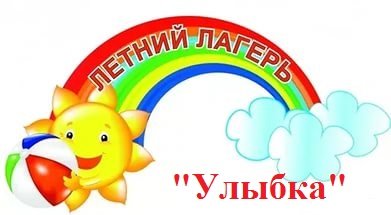 Составители:  Зорбаян Анастасия Николаевна, заместитель директора по воспитательной работеКостылева Анастасия Александровна, старшая вожатая.Костылева Людмила Константиновна, президент ученического самоуправления МКОУ СОШ №5	С. ПривольноеСодержание программы:Информационная карта Программы………………………………………..….. 3Пояснительная записк…………………………………………………….……...4Принципы, используемые при планировании и проведении смены в лагере….	4Этапы реализации программы	..5Условия реализации программы........................................................................5Организация жизни детей в лагере.....................................................................6Физкультурно - оздоровительная работа	11Положение о лагере с дневным пребыванием	12Режим дня	15Роль ученического самоуправления в реализации программы………….15Ожидаемые результаты	17Список литературы	17Информационная карта программыПояснительная записка     Лагерь - это сфера активного отдыха, разнообразная общественно значимая досуговая деятельность, отличная от типовой назидательной, дидактической, словесной школьной деятельности. Лагерь дает возможность любому ребенку раскрыться, приблизиться к высоким уровням самоуважения и самореабилитации. Лагерь с дневным пребыванием учащихся призван создать оптимальные условия для полноценного отдыха детей. Детские оздоровительные лагеря являются частью социальной среды, в которой дети реализуют свои возможности, потребности в индивидуальной, физической и социальной компенсации в свободное время. Летний лагерь является, с одной стороны, формой организации свободного времени детей разного возраста, пола и уровня развития, с другой - пространством для оздоровления, развития художественного, технического, социального творчества.     Ежегодно на базе МКОУ СОШ №5  работает оздоровительный лагерь с дневным пребыванием «Улыбка». В нем отдыхают учащиеся 7-14 лет. Обязательным является вовлечение в лагерь ребят из многодетных и малообеспеченных семей, активистов.Цель - организация отдыха и оздоровления учащихся школы в летний период.Задачи:Создание системы физического оздоровления детей в условиях временного коллектива.Максимальный охват детей в работе лагеря.Снижение числа заболеваний учащихся в летний период и привитие навыков здорового образа жизни, укрепление здоровья.Максимально низкий уровень правонарушений среди детей и подростков в летний период.Приобщение   ребят   к   творческим   видам   деятельности,   развитие творческого мышления.Развитие и укрепление связей школы, семьи, учреждений дополнительного образования, культуры и др.Принципы,  используемые при  планированиии  проведении  смены  в лагере:Безопасность всех мероприятий.Учет особенностей каждой личности.Возможность проявления способностей во всех областях досуговой и творческой деятельности всеми участниками лагеря.Достаточное количество оборудования и материалов для организации всей деятельности лагеря.Распределение эмоциональной и физической нагрузки в течение каждого дня.Четкое распределение обязанностей и времени между всеми участниками лагеря.Массовость и добровольность участия в делах лагеря.Моделирование и создание ситуации успеха при общении разных категорий детей и взрослых.Ежедневная рефлексия с возможностью для каждого участника лагеря      высказать свое мнение о прошедшем дне.Участники программы:1 .Участниками программы являются учащиеся школы в возрасте 6,6-14 лет.2.Зачисление детей в лагерь производится в соответствии с заявлениями родителей или лиц их заменяющих, справки с места работы, копии свидетельства о рождении и наличие медицинской справки. Дети неработающих родителей зачисляются в лагерь в соответствии с документами из органов социальной защиты населения.3.Комплектование педагогическими, медицинскими кадрами, обслуживающим персоналом осуществляет директор школы.4.Работники лагеря несут личную ответственность за жизнь и здоровье детей в пределах возложенных на них обязанностей.Актуальность и новизна форм и методов работы1 смена Девиз смены: «Солнце воздух и вода – наши лучшие друзья» Из учащихся формируются отряды со своим лидером.Каждый отряд выпускает свою газету.В конце каждой недели подводятся итоги соревнований между отрядами, проводятся награждения за пройденные мероприятия.Основные мероприятия рассчитаны на детей младшего школьного возраста (танцевальные, песенные конкурсы, сказочные викторины и т.д.)Направления деятельности:Физкультурно-оздоровительное;Художественно - творческое;Трудовое;Эстетическое;Патриотическое;Образовательное;Досуговое.Этапы реализации программы:Iэтап. Подготовительный - майЭтот этап характеризуется тем, что за месяц до открытия пришкольного летнего оздоровительного лагеря начинается подготовка к летнему сезону. Деятельностью этого этапа является:проведение совещаний при директоре и по подготовке школы к летнему сезону;издание приказа по школе о проведении летней кампании;разработка    программы    деятельности    пришкольного    летнего оздоровительного   лагеря с дневным пребыванием детей;подготовка методического материала для работников лагеря;отбор кадров для работы в пришкольном летнем оздоровительном лагере;составление необходимой документации для деятельности лагеря
(план-сетка, положение, должностные обязанности, инструкции т.д.)IIэтап. Организационный - июньОсновной деятельностью этого этапа является:встреча детей, проведение диагностики по выявлению лидерских,
организаторских и творческих способностей;знакомство с правилами жизнедеятельности лагеря.IIIэтап. Практический - июнь 
Основной деятельностью этого этапа является:реализация основной идеи смен;вовлечение детей и подростков в различные виды коллективно-творческих дел;работа творческих мастерских.IVэтап. Аналитический - июнь-август Основной идеей этого этапа является: подведение итогов смены;выработка перспектив деятельности организации; анализ предложений детьми, родителями, педагогами, внесенными по деятельности летнего оздоровительного лагеря в будущем.Приёмы повышения активности воспитанниковметоды организации и осуществления познавательной деятельности: словесные (рассказ, беседа, минутки здоровья); наглядные (презентации); практические (зарядка, соревнования, трудовые действия и др.); методы самостоятельной работы и работы под руководством вожатых;методы стимулирования и мотивации деятельности: стимулирование и мотивация интереса к проводимым мероприятиям.Условия реализации программы
1.	Нормативно-правовые условия:Федеральный Закон об образовании 273-ФЗ от 1 сентября 2013 года. Конвенция о правах ребенка, ООН, 1991г.Устав МКОУ СОШ № 5Положение о лагере с дневным пребыванием.Правила внутреннего распорядка лагеря дневного пребывания.Правила по технике безопасности, пожарной безопасности.Рекомендации по профилактике детского травматизма,    предупреждению   несчастных   случаев   с   детьми   в      школьном оздоровительном лагере.Инструкции по организации и проведению туристических походов и   экскурсий.Приказы УО, ОУ.Должностные инструкции работников.Медицинские книжки работников лагеря.Заявления от родителей, копии свидетельств о рождении.Акт приемки лагеря.План производственного контроля.Планы работы.Санитарно-эпидемиологические   правила   и   нормативы   СанПиН    2.4.4.2599 -10 «Гигиенические    требования    к    устройству,   содержанию  и  организации режима работы  в  оздоровительных      учреждениях с дневным пребыванием детей в период каникул»Документация школьного оздоровительного лагеря дневного пребыванияОсновные документы:1. Положение о лагере.2. Акт приёмки лагеря СЭС.3. Заявления от родителей, договор4. Списки детей, утверждённые директором.5. Программа лагеря.6. План мероприятий.7. График работы педагогов в лагере, утверждённый директором.8. Тетрадь посещаемости детей.9. Тетрадь «Меню».Приказы директора:1. Об организации работы по оздоровлению, отдыху и занятости детей и подростков в МКОУ СОШ №5 в 2019 годуПеречень инструкций по охране труда Лагеря дневного пребывания обучающихся муниципального казенного общеобразовательного учреждения «Средней общеобразовательной школы №5»2.	Материально-технические условия предусматривают:Выбор оптимальных условий и площадок для проведения различных мероприятий.Материалы для оформления и творчества детей.Наличие канцелярских принадлежностей.Аудиоматериалы и видеотехника.5.Призы и награды для стимулирования.3.	Кадровые условияВ реализации программы участвуют:начальник лагеря, заместитель директора по ВР;воспитателиучитель физической культурыРаботники пищеблокаОбслуживающий персоналМедсестра4. Методические условия предусматривают:наличие необходимой документации, программы, плана;проведение инструктивно-методических сборов с педагогами до начала лагерной смены;коллективные творческие дела;творческие мастерские;□	индивидуальная работа;деловые и ролевые игры.5.Педагогические условия.Отбор педагогических средств с учетом возрастных и индивидуальных особенностей, способствующих успешной самореализации детей.Организация различных видов деятельности.Добровольность включения детей в организацию жизни лагеря.Создание ситуации успеха.Систематическое информирование о результатах прожитого дня.Организация различных видов стимулирования.Организация жизни детей в лагере:1 .Игра - верный друг и помощник в работе с детьми.2.Чередование различных видов деятельности, правильная их дозировка.3.Большую часть времени проводить на свежем воздухе.Физкультурно - оздоровительная работа Задачи:•	формирование здорового образа жизни;•   вовлечение      детей      в      различные     формы  физкультурно-оздоровительной работы;выработка и укрепление гигиенических навыков;расширение знаний об охране здоровья.Основные формы организации:Утренняя гимнастика (зарядка)Спортивные игры на стадионе, спортивной площадке.Подвижные игры на свежем воздухеЭстафеты    (спортивная игра «Веселые старты», соревнования на приз начальника лагеря)Тематический день Утренняя гимнастика проводится ежедневно в течение 10-15 минут: в хорошую погоду - на открытом воздухе, в непогоду - в проветриваемых помещениях.    Основная    задача    этого    режимного    момента,    помимо физического    развития    и    закаливания,    -    создание положительного эмоционального заряда и хорошего физического тонуса на весь день.Подвижные игры включают все основные физкультурные элементы: ходьбу, бег, прыжки. Они способствуют созданию хорошего, эмоционально окрашенного настроения у детей, развитию у них таких физических качеств, как ловкость, быстрота, выносливость, а коллективные игры - еще и воспитанию дружбы.Мероприятия:Проведение антропометрии в начале и в конце смены.Контроль за санитарным состоянием игровых комнат и участка.Осмотр детей (педикулез, кожные заболевания и др.)Контроль за организацией питания и качеством приготовления пищи.Проведение витаминизации третьих блюд.Осуществление суточной пробы и хранение ее в соответствующих условиях.Санитарно-просветительская работа (выпуск санбюллетеня, беседыврача).Организация снаПроведение водных процедур, солнечных, воздушных ванн.Соблюдение режима дня.ПОЛОЖЕНИЕО структурном подразделении Лагере дневного пребывания обучающихся муниципального казённого общеобразовательного учреждения «Средняя общеобразовательная школа №5»Общие положения1.1.  Настоящее  Положение определяет порядок создания и организации работы лагеря с дневным пребыванием обучающихся муниципального казенного общеобразовательного учреждения «Средней общеобразовательной школы №5» 1.2. Под лагерем с дневным пребыванием обучающихся муниципального казенного общеобразовательного учреждения «Средней общеобразовательной школы №5» понимается форма оздоровительной и образовательной деятельности обучающихся школы в период каникул с пребыванием их в дневное время и обязательной организацией их питания. 1.3. Лагерь организуется  для обучающихся  6,5 - 14 лет на период каникул решением руководства школы.1.4.При комплектовании лагеря первоочередным правом пользуются обучающиеся из категорий детей, находящихся в трудной жизненной ситуации.1.5.Основные цели и задачи работы педагогического коллектива при проведении лагеря:- создание необходимых условий для оздоровления, отдыха и рационального использования каникулярного времени у обучающихся, формирования у них общей культуры и навыков здорового образа жизни;- создание максимальных условий для быстрой адаптации обучающихся с учетом возрастных особенностей.2. Организация и содержание деятельности2.1. Лагерь с дневным пребыванием обучающихся муниципального казенного общеобразовательного учреждения «Средней общеобразовательной школы №5» открывается на основании приказа по учреждению и комплектуется из обучающихся школы. Зачисление производится на основании заявления родителей (законных представителей).2.2.Требования к территории, зданию и сооружениям, правила приемки смены лагеря определяются соответствующими санитарно-эпидемиологическими правилами, утверждаемыми Главным государственным санитарным врачом Российской Федерации, применительно к данному лагерю. Без санитарно-эпидемиологического заключения о соответствии места базирования смены лагеря санитарным правилам открытие смены лагеря не допускается. 2.3. Приемка  лагеря с дневным пребыванием обучающихся муниципального казенного общеобразовательного учреждения «Средней общеобразовательной школы №5» осуществляется муниципальной межведомственной комиссией по организации и обеспечению отдыха детей, в состав которой входят представители госсанэпиднадзора, организатора  лагеря и других заинтересованных органов исполнительной власти, с последующим оформлением акта приемки.2.4.Продолжительность пришкольного лагеря с дневным пребыванием в летний период не менее трех календарных недель (21 календарный день). 2.5. В лагере с дневным пребыванием обучающихся муниципального казенного общеобразовательного учреждения «Средней общеобразовательной школы №5» организуются отряды  с учетом возрастных особенностей и интересов обучающихся, строго соблюдаются требования санитарно-гигиенических норм и правил, правил техники безопасности, охраны труда. 2.6. При  выборе формы и методов работы пришкольного лагеря с дневным пребыванием обучающихся муниципального казенного общеобразовательного учреждения «Средней общеобразовательной школы №5», независимо от ее образовательной и творческой направленности, приоритетными должны быть оздоровительная и образовательная деятельность, направленная на развитие ребенка (полноценное питание, медицинское обслуживание, пребывание на свежем воздухе, проведение оздоровительных, физкультурных, культурных мероприятий, организация экскурсий, походов, игр, занятий в объединениях по интересам: временных кружках, секциях, клубах, творческих мастерских). 2.7.Содержание работы лагеря строится по его плану на принципах демократии и гуманизма, развития инициативы и самостоятельности, привития норм здорового образа жизни. 2.8.Программа деятельности, распорядок дня пришкольного лагеря с дневным пребыванием утверждается директором школы и доводится до сведения родителей.3.Кадровое обеспечение3.1. Приказом по учреждению назначаются начальник лагеря,  воспитатели, другие работники (по необходимости) из числа педагогических сотрудников учреждения, прошедшие санитарный минимум.3.2. Начальник лагеря руководит его деятельностью, несет ответственность за жизнь и здоровье детей, ведет документацию, организует воспитательную деятельность, осуществляет связь с культурно-просветительными и спортивными учреждениями, несет ответственность за организацию питания обучающихся.3.3.Воспитатели осуществляют воспитательную деятельность по плану лагеря, проводят мероприятия, следят за соблюдением режима дня, правил безопасного поведения, правил пожарной безопасности.4. Охрана жизни и здоровья4.1.Начальник лагеря, воспитатели несут ответственность за жизнь и здоровье детей во времяих пребывания в лагере.4.2.Педагогические сотрудники, работающие в лагере, и дети должны строго соблюдать дисциплину, режим дня, план воспитательной работы, технику безопасности и правила пожарной безопасности.4.3.Начальник лагеря проводит инструктаж по технике безопасности сотрудников, а воспитатели — детей.4.4. В лагере действует план эвакуации на случай пожара и чрезвычайных ситуаций.4.5.Организация питания осуществляется на основе примерных норм питания. В пришкольном лагере с дневным пребыванием обучающиеся обеспечиваются двухразовым питанием. За качество питания несет ответственность заведующая производством школьной столовой.4.6.Организация походов и экскурсий производится на основании соответствующих инструкций  образовательного учреждения.4.7. Осуществляется страхование жизни детей   пришкольного лагеря с дневным пребыванием  за счёт родительских средств.                        5. Финансовое обеспечение5.1. Основным источником финансирования пришкольного лагеря с дневным пребыванием являются средства регионального отделения фонда социального страхования (на указанных Фондом социального страхования Российской Федерации условиях). 5.2. Другими источниками финансирования смены лагеря могут быть; внебюджетные средства; средства родителей (законных представителей); добровольные пожертвования других физических и юридических лиц; иные источники, не запрещенные законодательством Российской Федерации. 5.3. Порядок предоставления льгот или освобождения от оплаты за пребывание для категорий обучающихся находящихся в трудной жизненной ситуации определяется органами исполнительной власти субъектов Российской Федерации или органами местного самоуправления. 5.4. Организатор пришкольного лагеря с дневным пребыванием контролирует правильность и целесообразность расходования выделяемых денежных средств на содержание пришкольного лагеря, и после ее закрытия подводит итоги финансовой деятельности пришкольного лагеря с дневным пребыванием. 6.   Заключительные положения 6.1. Начальник и персонал лагеря, в соответствии с действующим законодательством, несут ответственность:   за создание безопасных условий, обеспечивающих жизнь и здоровье детей;   за качество реализуемых образовательно-оздоровительных программ Лагеря;   за неисполнение и ненадлежащее исполнение возложенных на них должностных обязанностей.6.2.            Руководитель лагеря обязан немедленно информировать территориальные органы Роспотребнадзора о случаях возникновения групповых инфекционных заболеваний, об аварийных ситуациях в работе систем водоснабжения, канализации, технологического и холодильного оборудования.Режим дняв структурном подразделении Лагере дневного пребывания обучающихся муниципального казённого общеобразовательного учреждения «Средняя общеобразовательная школа №5»*В соответствии с Санитарно-эпидемиологические правила и нормативы СанПиН 2.4.4.2599 -10 «Гигиенические требования к устройству, содержанию и организации режима работы в оздоровительных учреждениях с дневным пребыванием детей в период каникул» Роль ученического самоуправления в реализации программы.Государственная политика в области образования основывается на принципах: гуманистического характера образования, приоритета общечеловеческих ценностей, жизни и здоровья человека, свободного развития личности. При этом важным признается «воспитание гражданственности, трудолюбия, уважения к правам и свободам человека, любви к окружающей природе, Родине, семье». Появляется необходимость разработки Программ летнего отдыха, в том числе и пришкольных лагерей,  субъектами которых должны активнее становиться дети. Параллельно в  обществе пробуждается практический интерес к гражданским институтам, укрепляется отношение к ним как к механизму бесконфликтной реализации своих интересов в современном мире, они приобретают конкретные черты и значение для каждого. Одним из таких институтом является школьное ученическое самоуправление.Ученическое самоуправление — форма реализации обучающимися права на участие в управлении образовательными организациями, предполагающее участие учеников в решении вопросов при организации учебно-воспитательного процесса совместно с педагогическим коллективом и администрацией учреждения; право, которым обладают в школе ученики на учёт их мнения в управлении той образовательной организацией, где они обучаются. Это право закреплено в Федеральном законе Российской Федерации  от 29 декабря 2012 г. N 273-ФЗ  «Об образовании в Российской Федерации», ст. 34.В современной методической литературе под ученическим самоуправлением понимают форму организации жизнедеятельности коллектива обучающихся, обеспечивающую развитие их самостоятельности в принятии и реализации решений для достижения общественно значимых целей.При наличии инициативы обучающихся, администрация школы обязана предоставить ученикам возможность этим правом пользоваться и создать необходимые условия для реализации этого права.Внедрение ученического самоуправления (УСУ) – это не просто «инновация в образовании», это качественное изменение школы изнутри. Как правило, если ученическое самоуправление поддерживается и активно функционирует, то оно становится эффективным инструментом управления и воспитания будущего поколения. Особый воспитательный потенциал УСУ заключается в том, что в процессе развития ученического самоуправления проявились тенденции: чем более активно школьник участвует в самоуправлении, тем более высоким оказывается уровень его самостоятельности и ответственности как высших показателей его личностного роста, это  особая  социальная среда, близкая ребенку, формирующая его   жизненный опыт как один из источников развития личности. Эффективность воспитательной работы достигается благодаря сочетанию традиционных и инновационных методов. Одним из инновационных методов включения учащихся в общественную жизнь является социальное проектирование, которое ориентировано на формирование таких качеств, как чувство социальной ответственности, неравнодушное отношение к судьбе Отечества, умение адаптироваться к современным экономическим условиям.В 2017-2018 учебном году членами ученического самоуправления МКОУ СОШ №5 с. Привольного, совместно с педагогами школы был разработаны и успешно реализованы социальный проекты по организации досуга несовершеннолетних. Одним из значимых проектов стала проект «Ученическое самоуправление ЗА законопослушное поведение»,  в основе которого легла демократическая культура взаимоотношений педагогов и обучающихся, приоритет общечеловеческих норм и ценностей.  Реализация данного проекта дала возможность школьникам органично понять и принять систему гражданско-правовых взаимоотношений в обществе и привел к осознанию того, что каждый обучающийся, педагог должны осознавать свои права, знать свои обязанности и меру ответственности, а также  иметь гарантию их выполнения.Полученный положительный эффект от реализации социального проекта «Ученическое самоуправление ЗА законопослушное поведение» был взят за основу данной  Программы, основанной на методе обучения и воспитания  «равный — равному» (также называется peer-to-peer education), при котором источником знаний для ученика служит не профессиональный учитель, а такой же ученик, уже обучившийся предмету или конкретной теме.Таким образом, в основу организации программы пришкольного летнего оздоровительного лагеря положена идея полноценного участия школьника в жизни лагеря, школы, общества, социума.Ожидаемые результаты:1.Максимальный  охват детей до 14 лет участием в оздоровительном лагере.Снижение числа заболеваний среди учащихся школы в летний период.Увеличение веса, роста детей.Отсутствие правонарушений среди детей в летний период.Поддержка детей из социально неблагополучных и малообеспеченныхсемей, детей «группы риска» . Список литературы:1) И.Агапова, М.Давыдова. Патриотическое воспитание в школе. Айрис Пресс Москва 2002г.2) Л.И. Жук. Защитим детство. «Краско-Принт» Минск 2001 г.3) Здравствуй, лето! Сборник методических материалов в помощь организаторам летнего отдыха учащихся. ХК ИППК ПК, Хабаровск 2001г.4) Каникулы. Программы краевых профильных лагерей. ХК ИППК ПК, Хабаровск 2006г.5) С.А.Сулеймановой «Улыбка 2010» г.Н. Уренгой 2010г.6) Н.Е.Щуркова. Собранье пестрых дел. Методический материал для работы с детьми. «Новая школа». Москва 1994г.Полное название программыПрограмма оздоровительного лагеря с дневным пребыванием «Улыбка»Составители программыЗорбаян Анастасия Николаевна, заместитель директора по воспитательной работеКостылева Анастасия Александровна, старшая вожатаяКостылева Людмила Константиновна, президент ученического самоуправления МКОУ СОШ №5Руководитель программыМалыхина Татьяна Михайловна, директор МКОУ СОШ №5Название проводящей организацииМуниципальное  казенное общеобразовательное учреждение «Средняя общеобразовательная школа №5»Адрес организации356050, РФ, Ставропольский край, Красногвардейский район, с. Привольное, ул. Пролетарская, 110Телефон, электронный адрес8 865 41 3 16 74 school5.priv@bk.ruФормаРабота пришкольного лагеря с дневным пребыванием детейСроки реализации программыИюнь 2019 годаМесто реализации программыМКОУ СОШ №5 с. ПривольногоОбщее количество участников (детей и взрослых)90 обучающихся, 12 учителей, 5 обслуживающий персонал, 1 медицинский работник Условия участия в программеЗаявления родителей участников программы, договор с родителями (законными представителями)Условия достижения целей и задач программыВзаимодействие и сотрудничество педагогического и управляющего персонала школы.Исполнители основных мероприятий программыУчителя МКОУ СОШ №5 с. ПривольногоОжидаемые результатыОрганизация полноценного отдыха детей, сохранение и укрепление физического и психологического здоровья детей и подростков, расширение кругозора детей, развитие их организаторских и творческих способностей. Личный рост участников программы. Выполнение количественных плановых показателей охвата детей.Наименование инструкцииОбозначение (номер инструкции)Дата утверждения инструкцииФИО и должность лица, утвердившего инструкциюИнструкция по охране труда для работников лагеряИОТП -02-001-201801.06.2018Директор МКОУ СОШ №5 Малыхина Т.М.Инструкция по охране труда для начальника лагеряИОТП -02-002-201801.06.2018Директор МКОУ СОШ №5 Малыхина Т.М.Инструкция по охране труда для воспитателя лагеряИОТП -02-003-201801.06.2018Директор МКОУ СОШ №5 Малыхина Т.М.Инструкция по охране труда кладовщикаИОТП -02-004-201801.06.2018Директор МКОУ СОШ №5 Малыхина Т.М.Инструкция по охране труда повараИОТП -02-005-201801.06.2018Директор МКОУ СОШ №5 Малыхина Т.М.Инструкция по охране труда подсобного рабочегоИОТП -02-006-201801.06.2018Директор МКОУ СОШ №5 Малыхина Т.М.Инструкция по охране труда уборщика служебных помещенийИОТП -02-007-201801.06.2018Директор МКОУ СОШ №5 Малыхина Т.М.Инструкция вводного инструктажа по охране труда для работниковИОТ -02-001-201801.06.2018Директор МКОУ СОШ №5 Малыхина Т.М.Инструкция по охране труда «Общие меры безопасности в ЛагереИОТ -02-002-201801.06.2018Директор МКОУ СОШ №5 Малыхина Т.М.Инструкция по оказанию первой доврачебной помощи в лагереИОТ -02-003-201801.06.2018Директор МКОУ СОШ №5 Малыхина Т.М.Инструкция о мерах пожарной безопасности в лагереИОТ -02-004-201801.06.2018Директор МКОУ СОШ №5 Малыхина Т.М.Инструкция по противодействию терроризму для работников и детей лагеряИОТ -02-005-201801.06.2018Директор МКОУ СОШ №5 Малыхина Т.М.Инструкция по электробезопасности для 1-ой квалификационной группыИОТ -02-006-201801.06.2018Директор МКОУ СОШ №5 Малыхина Т.М.Инструкция  по содержанию и применению средств индивидуальной защиты в лагереИОТ -02-007-201801.06.2018Директор МКОУ СОШ №5 Малыхина Т.М.Инструкция о порядке действий персонала при обнаружении взрывного устройстваИОТ -02-008-201801.06.2018Директор МКОУ СОШ №5 Малыхина Т.М.Инструкция о порядке действий при угрозе и возникновении чрезвычайной ситуации террористического характераИОТ -02-009-201801.06.2018Директор МКОУ СОШ №5 Малыхина Т.М.Инструкция по охране труда при использовании ТСОИОТ -02-010-201801.06.2018Директор МКОУ СОШ №5 Малыхина Т.М.Инструкция по охране труда при работе на компьютере, принтереИОТ -02-011-201801.06.2018Директор МКОУ СОШ №5 Малыхина Т.М.Инструкция по охране труда при работе на ксероксеИОТ -02-012-201801.06.2018Директор МКОУ СОШ №5 Малыхина Т.М.Инструкция по охране труда при работе с мультимедийным проекторомИОТ -02-013-201801.06.2018Директор МКОУ СОШ №5 Малыхина Т.М.Инструкция по правилам поведения детей в лагереИОТ -02-014-201801.06.2018Директор МКОУ СОШ №5 Малыхина Т.М.Инструкция по эвакуации детей и сотрудников лагеря при ГО и ЧСИОТ -02-015-201801.06.2018Директор МКОУ СОШ №5 Малыхина Т.М.Инструкция по профилактике пищевых отравлений в лагереИОТ -02-016-201801.06.2018Директор МКОУ СОШ №5 Малыхина Т.М.Инструкция по предупреждению детского дорожно-транспортного травматизма в лагереИОТ -02-017-201801.06.2018Директор МКОУ СОШ №5 Малыхина Т.М.Инструкция по перевозке автомобильным транспортом воспитанников лагеряИОТ -02-018-201801.06.2018Директор МКОУ СОШ №5 Малыхина Т.М.Инструкция по ОТ при проведении массовых мероприятий в лагереИОТ -02-019-201801.06.2018Директор МКОУ СОШ №5 Малыхина Т.М.Инструкция по ОТ при проведении спортивных и подвижных игр в лагереИОТ -02-020-201801.06.2018Директор МКОУ СОШ №5 Малыхина Т.М.Инструкция по ОТ при проведении спортивных соревнований в лагереИОТ -02-021-201801.06.2018Директор МКОУ СОШ №5 Малыхина Т.М.Инструкция по ОТ при проведении прогулок,  походов, экскурсийИОТ -02-022-201801.06.2018Директор МКОУ СОШ №5 Малыхина Т.М.Инструкция по охране труда для дежурного отрядаИОТ -02-022-201801.06.2018Директор МКОУ СОШ №5 Малыхина Т.М.Инструкция по ОТ «Правила поведения детей на воде»ИОТ -02-023-201801.06.2018Директор МКОУ СОШ №5 Малыхина Т.М.Инструкция по ОТ при выполнении общественно-полезных работИОТ -02-024-201801.06.2018Директор МКОУ СОШ №5 Малыхина Т.М.Инструкция по правилам поведения в музее и театреИОТ -02-025-201801.06.2018Директор МКОУ СОШ №5 Малыхина Т.М.Инструкция по охране труда при уборке помещенийИОТ -02-026-201801.06.2018Директор МКОУ СОШ №5 Малыхина Т.М.ПрименениеИсточникфинансирования иматериальная базаОтветственныеКабинетКомната отдыха.Материальная база школы. Родительские средства на закупку канцелярских принадлежностей для творческих мастерских, отрядных дел, подготовки стендов и материалов для конкурсовНачальник лагеря, воспитатели, технический персоналСпортивный залЗанятия спортом, состязания, линейка (в случае плохой погоды)Материальная база школыНачальник лагеря, воспитатели, спортивный руководительСпортивная площадкаЛинейка, проведение общелагерных игр на воздухе, спартакиады, спортивные состязанияМатериальная база школыНачальник лагеря, воспитатели, спортивный руководительШкольный дворОтрядные дела, игры-путешествияМатериальная база школыВоспитатели,администрациялагеряШкольная библиотекаЛитература для педагогов и детей лагеряМатериальная база школыБиблиотекарьШкольная столоваяЗавтрак, обед, полдникФонд социального страхованияЗаведующая пищеблокомМедицинский кабинет, изоляторМедицинский осмотр, экстренная медицинская помощьМатериальная база школы.Медицинский работникПРАВАОБЯЗАННОСТИ1 .Право безопасности жизни.1 .Закон «ноль-ноль» (точного времени)2.Право уважения личности.2.Закон территории3.Право творческого созидания.3.Закон доброго отношения.4.Право познания.4.Закон зелени (охрана окружающей среды)5.Право свободы выбора деятельности.5.Закон ЗОЖ6.Право свободного общения.6.Закон уважения личности, чужого труда, другого мнения.7.Право на информацию.7. Закон coyправления.8.Право на инициативу.8.Закон свободы слова9.Право быть счастливым.9.Закон поднятой руки (внимание, прошу слова)10.Право на ошибку.Элементы режима дняВремяпроведенияСбор детей, зарядка.8.30 - 9.00Утренняя линейка9.00 - 9.15Завтрак9.15-10.00Работа по плану отрядов, работа кружков , секций,общественно-полезный труд10.00-12.00Оздоровительные процедуры12.00-13.00Свободное время13.00-13.30Обед13.30-14.30Уход домой14.30